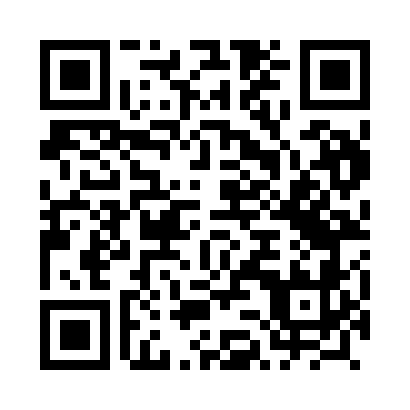 Prayer times for Wytyczno, PolandMon 1 Apr 2024 - Tue 30 Apr 2024High Latitude Method: Angle Based RulePrayer Calculation Method: Muslim World LeagueAsar Calculation Method: HanafiPrayer times provided by https://www.salahtimes.comDateDayFajrSunriseDhuhrAsrMaghribIsha1Mon4:036:0212:314:587:018:522Tue4:005:5912:304:597:028:543Wed3:585:5712:305:007:048:564Thu3:555:5512:305:017:068:595Fri3:525:5312:305:037:079:016Sat3:495:5012:295:047:099:037Sun3:465:4812:295:057:119:058Mon3:435:4612:295:067:129:089Tue3:405:4412:285:077:149:1010Wed3:375:4212:285:087:169:1211Thu3:345:3912:285:107:179:1512Fri3:315:3712:285:117:199:1713Sat3:285:3512:275:127:219:2014Sun3:255:3312:275:137:229:2215Mon3:225:3112:275:147:249:2516Tue3:195:2912:275:157:269:2717Wed3:165:2612:265:167:279:3018Thu3:135:2412:265:177:299:3219Fri3:095:2212:265:197:319:3520Sat3:065:2012:265:207:329:3721Sun3:035:1812:265:217:349:4022Mon3:005:1612:255:227:369:4323Tue2:575:1412:255:237:379:4624Wed2:535:1212:255:247:399:4825Thu2:505:1012:255:257:419:5126Fri2:475:0812:255:267:429:5427Sat2:435:0612:255:277:449:5728Sun2:405:0412:245:287:4610:0029Mon2:365:0212:245:297:4710:0330Tue2:335:0012:245:307:4910:06